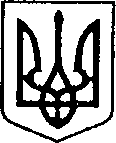 УКРАЇНАЧЕРНІГІВСЬКА ОБЛАСТЬН І Ж И Н С Ь К А    М І С Ь К А    Р А Д АВ И К О Н А В Ч И Й    К О М І Т Е ТР І Ш Е Н Н ЯВід_27.08.2020___р.		    м. Ніжин		              № _292__Про розгляд матеріалівкомісії з питань захисту прав дитини	Відповідно до статей 34, 42, 51, 52, 53, 59, 73 Закону України «Про місцеве самоврядування в Україні», Регламенту виконавчого комітету Ніжинської міської ради, затвердженого рішенням виконавчого комітету Ніжинської міської ради Чернігівської області VII скликання від 11 серпня 2016 року № 220 (зі змінами), протоколу засідання комісії з питань захисту прав дитини від 25.08.2020 р. та розглянувши заяви громадян, виконавчий комітет міської ради вирішив:На підставі статей 176, 177 Сімейного кодексу України, статей 17, 18 Закону України «Про охорону дитинства», статті 12 Закону  України «Про основи соціального захисту бездомних осіб і безпритульних дітей», статті 32 Цивільного кодексу України дозволити:ПІБподарувати ПІБ житловий будинок та земельну ділянку, що знаходяться за адресою: м. Ніжин, вулиця (конфіденційна інформація), на реєстраційному обліку в якому перебуває  малолітній ПІБ, 02.02.2009 р.н. При цьому права та інтереси малолітнього не будуть порушені, оскільки місце його реєстрації не зміниться.ПІБ подарувати ПІБ 2/3 частини будинку (конфіденційна інформація) у місті Ніжині, що належить йому на підставі свідоцтва про право на спадщину /серія та номер: (конфіденційна інформація)/, та на реєстраційному обліку в якому перебувають малолітні діти: ПІБ, 04.05.2019 р.н., ПІБ, 02.10.2009 р.н., ПІБ, 25.12.2007 р.н.При цьому права та інтереси малолітніх не будуть порушені, оскільки місце їх реєстрації не зміниться.ПІБ, ПІБ дати згоду неповнолітній дитиніПІБ, 17.09.2004 р. н.,  на укладання та підписання договору купівлі-продажу, за яким неповнолітній продає 1/3 частину кімнати № (конфіденційна інформація) у місті Ніжині, за умови купівлі на ім’я неповнолітнього1/3  частини квартири № (конфіденційна інформація) у місті Ніжині.Неповнолітній дитиніПІБ, 17.09.2004 р. н., який буде діяти за нотаріально посвідченою згодою батьків, ПІБ, ПІБ, на укладання та підписання договору купівлі-продажу, за яким неповнолітнійпродає 1/3 частину кімнати № (конфіденційна інформація) у місті Ніжині, за умови купівлі на ім’я неповнолітнього1/3  частини квартири № (конфіденційна інформація) у місті Ніжині.ПІБ, ПІБ дати згоду неповнолітній дитиніПІБ, 17.09.2004 р. н.,  на укладання та підписання договору купівлі-продажу, за яким неповнолітній купує1/3  частину квартири № (конфіденційна інформація) у місті Ніжині.Неповнолітній дитиніПІБ, 17.09.2004 р. н., який буде діяти за нотаріально посвідченою згодою батьків, ПІБ, ПІБ, на укладання та підписання договору купівлі-продажу, за яким неповнолітнійкупує 1/3  частину квартири № (конфіденційна інформація) у місті Ніжині.        1.7.ПІБ подарувати ПІБ ¼  частинуквартири №(конфіденційна інформація)у місті Ніжині, що належить йому на підставі свідоцтва про право власності /серія та номер: (конфіденційна інформація)/, та на реєстраційному обліку в якому перебуває малолітнядитина ПІБ, 14.03.2017 р.н.  При цьому права та інтереси малолітнього не будуть порушені, оскільки місце його  реєстрації не зміниться.	1.8.ПІБ отримати грошову компенсацію (за рахунок державних коштів) для придбання житла йому, як основному квартиронаймачу, та неповнолітнім/малолітнім членам його сім’ї, які перебувають на квартирному обліку: ПІБ,07.04.2004р.н., ПІБ, 28.03.2016 р.н.На підставі Закону України «Про забезпечення організаційно-правових умов соціального захисту дітей-сиріт та дітей, позбавлених батьківського піклування» та згідно постанови Кабінету Міністрів України від 24.09.2008 р. № 866 «Питання діяльності органів опіки та піклування, пов’язаної із захистом прав дитини» встановити:Малолітній дитині  ПІБ, 11.04.2008 р. н., статус дитини, позбавленої батьківського піклування, оскільки мати дитини, ПІБ, 24.02.1988 р.н.,позбавлена батьківських прав (рішення Ніжинського міськрайонного суду Чернігівської області від 23 липня 2020 року). Відомості про батька записані відповідно до ч.1. ст..135 Сімейного кодексу України. Дитина тимчасово влаштована у сім’ю родичів/знайомих ПІБ, мешканки міста Ніжина, вулиця (конфіденційна інформація).На підставі статей 19, 164 Сімейного кодексу України затвердити висновок органу опіки та піклування про те, що ПІБ доцільно позбавити батьківських прав стосовно малолітньої дитини, ПІБ, 06.06.2013р.н.Начальнику служби у справах дітей Рацин Н.Б. забезпечити оприлюднення даного рішення на офіційному сайті міської ради протягом 5 робочих днів з дня його прийняття. Контроль за виконаннямрішенняпокласти на заступника міськогоголовиз питань діяльності виконавчих органів ради Алєксєєнка І.В.Міський голова                                                                      А.ЛІННИКПояснювальна запискадо проекту рішення «Про розгляд матеріалів комісії з питань захисту прав дитини»Відповідно до статей 34, 42, 51, 52, 53, 59, 73 Закону України «Про місцеве самоврядування в Україні», Регламенту виконавчого комітету Ніжинської міської ради, затвердженого рішенням виконавчого комітету Ніжинської міської ради Чернігівської області VII скликання від 11 серпня 2016 року №220, виконавчий комітет міської ради має право розглядати питання щодо правових засад захисту прав малолітніх (неповнолітніх) дітей.Проект рішення складається з трьохрозділів:Розділ І. З метою захисту прав та інтересів малолітніх та неповнолітніх дітей, на підставі статей 176, 177, 190  Сімейного кодексу України, статей 17, 18 Закону України «Про охорону дитинства», статті 12 Закону України «Про основи соціального захисту бездомних громадян і безпритульних дітей», статті 32 Цивільного кодексу України виконавчий комітет, як орган опіки та піклування, дає згоду на вчинення правочинів з майном, право власності чи право на користування яким мають діти.Розділ ІІ.На підставі Закону України «Про забезпечення організаційно-правових умов соціального захисту дітей-сиріт та дітей, позбавлених батьківського піклування» та згідно постанови Кабінету Міністрів України від 24.09.2008 р. № 866 «Питання діяльності органів опіки та піклування, пов’язаної із захистом прав дитини» виконавчий комітет, як орган опіки та піклуваннявстановлює статус дітей-сиріт або дітей, позбавлених батьківського піклування.Розділ ІІІ.На підставі статті 19. статті 164 Сімейного кодексу України виконавчий комітет, як орган опіки та піклування надає висновок про те, що батька (матір) доцільно (або недоцільно) позбавити батьківських прав стосовно малолітньої (неповнолітньої) дитини.Даний проект рішення містить інформацію, яка належить до конфіденційної та  без згоди осіб, яких вона стосується, опублікуванню не підлягає відповідно до статті 32 Конституції України, статей 301, 302 Цивільного кодексу України, Закону України «Про доступ до публічної інформації» №2939-VIвід 13.01.2011р., «Про захист персональних даних» №2297-VIвід 01.06.2010 р. Проект рішення оприлюднений на сайті Ніжинської міської ради з 26.08.2020 р.Даний проект рішення потребує дострокового розгляду, оскільки рішення стосується соціально-правового захисту дітей.Враховуючи вищевикладене, проект рішення «Про розгляд матеріалів комісії з питань захисту прав дитини» може бути розглянутий на засіданні виконавчого комітету з позитивним вирішенням питання.Доповідати проект рішення «Про розгляд матеріалів комісії з питань захисту прав дитини» на засіданні виконавчого комітету Ніжинської міської ради буде начальник служби у справах дітей Рацин Н.Б.Заступник міського головиз питань діяльності виконавчихорганів ради                                                                               І. АЛЄКСЄЄНКО